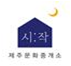 제주문화중개소 시ː작
문화활동가 활동일지제주문화중개소 시ː작
문화활동가 활동일지제주문화중개소 시ː작
문화활동가 활동일지확 인문화활동가문화활동가시:작제주문화중개소 시ː작
문화활동가 활동일지제주문화중개소 시ː작
문화활동가 활동일지제주문화중개소 시ː작
문화활동가 활동일지확 인제주문화중개소 시ː작
문화활동가 활동일지제주문화중개소 시ː작
문화활동가 활동일지제주문화중개소 시ː작
문화활동가 활동일지확 인프로그램명확 인장        소 확 인일        시 2019년 월 일 ( )요일 00 시 00분 ~ 00 시 00 분2019년 월 일 ( )요일 00 시 00분 ~ 00 시 00 분2019년 월 일 ( )요일 00 시 00분 ~ 00 시 00 분2019년 월 일 ( )요일 00 시 00분 ~ 00 시 00 분2019년 월 일 ( )요일 00 시 00분 ~ 00 시 00 분2019년 월 일 ( )요일 00 시 00분 ~ 00 시 00 분항        목 내용결과결과결과결과비고항        목 내용개선보통양호우수비고진행 상황참석인원은?명명명명진행 상황프로그램 진행은 원활한가?진행 상황프로그램 내용은 충실한가?진행 상황참가자들의 반응은?공간 상태냉난방 시설 사용여부(사용/미사용)(사용/미사용)(사용/미사용)(사용/미사용)(사용/미사용)공간 상태공간 청결상태공간 상태기자재(ex:빔프로젝트, 스크린, 마이크 등) 사용여부해당 경우 사용한 기자재명을 입력하세요.해당 경우 사용한 기자재명을 입력하세요.해당 경우 사용한 기자재명을 입력하세요.해당 경우 사용한 기자재명을 입력하세요.해당 경우 사용한 기자재명을 입력하세요.의견/제안사    진사진 1사진 2사진 2사진 2사진 2사진 2사    진사진3사진 4사진 4사진 4사진 4사진 4